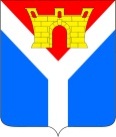 АДМИНИСТРАЦИЯ УСТЬ-ЛАБИНСКОГО ГОРОДСКОГО ПОСЕЛЕНИЯ  УСТЬ-ЛАБИНСКОГО РАЙОНА П О С Т А Н О В Л Е Н И Еот 06.02.2020                                                                                                          № 82город Усть-ЛабинскОб отмене отдельных актов администрации Усть-Лабинского городского поселения Усть-Лабинского районаВ соответствии с Федеральным законом от 06 октября 2003 года № 131-ФЗ «Об общих принципах организации местного самоуправления в Российской Федерации», в соответствии с приказом Министерства топливно-энергетического комплекса и жилищно-коммунального хозяйства Краснодарского края от 27 апреля 2018 года №150 «Об утверждении Порядка формирования и утверждения краткосрочных планов реализации региональной программы капитального ремонта общего имущества собственников помещений в многоквартирных домах, расположенных на территории Краснодарского края, на 2014-2043 годы» (в редакции от 27 мая 2019 года №195), в целях привидения актов администрации Усть-Лабинского городского поселения Усть-Лабинского района в соответствие с нормами действующего законодательства Российской Федерации, п о с т а н о в л я ю:1. Отменить постановления администрации Усть-Лабинского городского поселения Усть-Лабинского района:- от 05 августа 2019 года № 588 «О внесении изменений в постановление администрации Усть-Лабинского городского поселения Усть-Лабинского района от 05.03.2018г. №166 «О создании комиссии по обследованию многоквартирных домов, расположенных на территории Усть-Лабинского городского поселения Усть-Лабинского района для реализации Региональной программы капитального ремонта общего имущества собственников помещений в многоквартирных домах»;- от 11 января 2019 года № 13 «О внесении изменений в постановление администрации Усть-Лабинского городского поселения Усть-Лабинского района от 05.03.2018г. № 166 «О создании комиссии по обследованию многоквартирных домов, расположенных на территории Усть-Лабинского городского поселения Усть-Лабинского района для реализации Региональной программы капитального ремонта общего имущества собственников помещений в многоквартирных домах»;- от 05 марта 2018 года № 166 «О создании комиссии по обследованию многоквартирных домов, расположенных на территории Усть-Лабинского городского поселения Усть-Лабинского района для реализации Региональной программы капитального ремонта общего имущества собственников помещений в многоквартирных домах».2. Отделу по общим и организационным вопросам администрации Усть-Лабинского городского поселения Усть-Лабинского района (Чухирь), настоящее постановление разместить на официальном сайте администрации Усть-Лабинского городского поселения Усть-Лабинского района в сети Интернет - www.gorod-ust-labinsk.ru.3. Настоящее постановление вступает в силу со дня его подписания.Исполняющий обязанности главы Усть-Лабинского городского поселенияУсть-Лабинского  района         					           А.Н. Мандрин